Drinking Water Safety Plan Templatefor Specific Development (Hospitals) in Hong Kongfor the application of Quality Water Supply Scheme for Buildings – Fresh Water (Management System)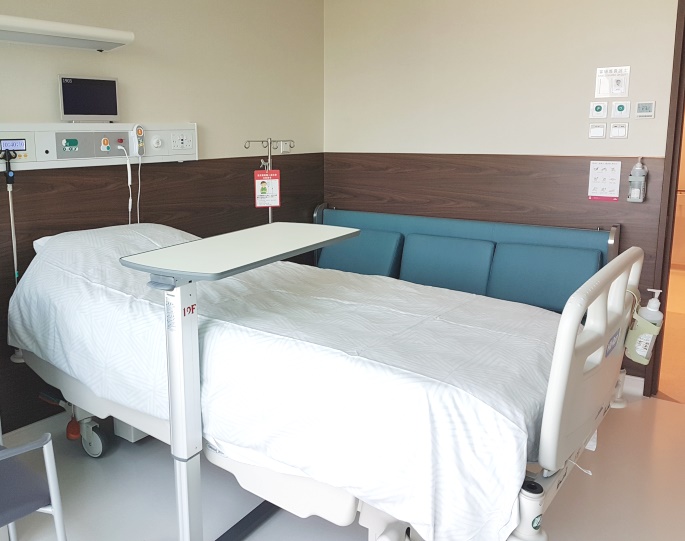 Water Supplies DepartmentHong Kong Special Administrative Region GovernmentExplanatory Notes:This template is prepared based on recommendations of the World Health Organization (WHO) with an aim to assisting the management staff of a hospital to develop and implement Water Safety Plan (WSP) to enhance water safety. It covers the essential elements of WSPs and common requirements applicable to plumbing layout of hospitals. The template comprises the following components:IntroductionPart A – General Description of the HospitalPart B – Water Supply Flow DiagramsPart C – Risk Assessment Summary Table for the HospitalPart D – Routine Water Safety Checklist for the Hospital (Based on Components of Checking)Part E – Routine Water Safety Checklist for the Hospital (Based on Persons Responsible for Conducting Checking)A Designated Person (DP) should be assigned to oversee the development and implementation of the WSP. DP can be a person familiar with the operations of the hospital, e.g. the staff-in-charge of estate management. DP should be supported by other administrative, maintenance or technical staff and/or infection-control officers to form a WSP team. If required, DP may seek technical advice from a Qualified Person (QP) (such as a Licensed Plumber (LP)) for the development and implementation of the WSP. DP may also refer to those established guidelines listed in the Reference when formulating the WSP.DP should complete Parts A and B as far as possible with the support from the WSP team members. He/She should then review Part C and select those items applicable to the hospital. For instance, items related to wall-mounted dispensers are not relevant to a hospital without such dispensers. DP should similarly select relevant items in Part D and Part E to form a water safety checklist.DP should perform general checking duties and engage QP to conduct specific checking according to the checklist. Water testing is normally not required under WSP but, subject to the hospital’s operations, simple checking of disinfectant levels and hot water temperature at water outlets of the hospital is recommended to control biofilm formation in pipes. Please see Sections 4.16 – 4.18 of the Guidelines for Drinking Water Safety Plans for Buildings in Hong Kong and Parts C to E of this template for details.DP should arrange an internal audit at least once every two years. The auditor can be an internal staff or independent party who is not involved in the implementation of WSP. Among other aspects, the auditor should check whether (i) the WSP is up to date and generally accurate; (ii) conditions of the plumbing components tally with the checking records; (iii) staff are trained and competent to carry out the routine checking (e.g. how to check the strainers of taps and shower heads); and (iv) the documents and records are complete. Inspection of records and plumbing components by sampling should normally be sufficient.DP should also arrange a periodic review at least once every two years and  following major modifications of the plumbing systems for updating of the WSP as well as addressing the audit findings and other improvements, where applicable. Discussion over the WSP and follow-up actions in a scheduled staff meeting with records can serve the purpose.The steps for the development and implementation of WSP for a hospital are summarised in the following figure.Reference1.	CDC (2017) Developing a Water Management Program to Reduce Legionella Growth & Spread in Buildings A Practical Guide to Implementing Industry Standards, USA (https://www.cdc.gov/legionella/wmp/toolkit/index.html; accessed on 17 March 2019)2.	Department of Health (2016) Health Technical Memorandum 04-01: Safe water in healthcare premises – Part B: Operational management, UK (https://www.gov.uk/government/publications/hot-and-cold-water-supply-storage-and-distribution-systems-for-healthcare-premises; accessed on 17 March 2019)3.	enHealth (2015) Guidelines for Legionella control in the operation and maintenance of water distribution systems in health and aged care facilities, Australian Government, Canberra (https://www.health.gov.au/internet/main/publishing.nsf/content/A12B57E41EC9F326CA257BF0001F9E7D/$File/Guidelines-Legionella-control.pdf; accessed on 17 March 2019)4.	Health and Safety Executive (2014) Legionnaires’ disease Part 2: The control of legionella bacteria in hot and cold water systems, UK(http://www.hse.gov.uk/pUbns/priced/hsg274part2.pdf; accessed on 17 March 2019)5.	Prevention of Legionnaires’ Disease Committee (2016) Code of Practice for Prevention of Legionnaires’ Disease (2016 Edition) (Incorporating Addendum No.01/2018), Hong Kong(https://www.emsd.gov.hk/filemanager/en/content_645/COP-PLD_2016_a0118_en.pdf; accessed on 17 March 2019)6.	WHO (2011) Water Safety in Buildings(https://www.who.int/water_sanitation_health/publications/2011/9789241548106/en/; accessed on 17 March 2019)Water Safety Planfor <Name of Hospital><Month Year (of issuing)>Version No.: 	___________Holder:  	___________Prepared by:	___________ (Name)	___________ (Post)ContentsIntroductionWater Safety Plan (WSP) was introduced by the World Health Organization (WHO) in 2004 as an effective means of consistently ensuring safety of drinking water supply through risk assessment and risk management.Based on WHO’s recommendations, this plan contains the essential elements of WSP with a view to preventing contamination of drinking water in the inside service. The plan is composed of the following parts:Part A – General Description of the HospitalPart B – Water Supply Flow DiagramsPart C – Risk Assessment Summary Table for the HospitalParts D and E – Routine Water Safety Checklist for the HospitalPart A contains a brief description of the hospital’s characteristics including the Designated Person (DP) assigned to oversee the development and implementation of the WSP. Part B contains the schematic flow diagrams indicating the essential plumbing components of the hospital.Part C contains a summary of risk assessment on the hospital’s plumbing system.Parts D and E are the routine water safety checklists summarising the checking duties undertaken by DP and Qualified Person (QP) based on the risk assessment.DP performs the general checking duties and a QP is engaged to conduct specific checking according to the checklist.DP arranges internal audits at least once every two years to verify effectiveness of the WSP.DP periodically reviews the WSP at least once every two years and following major modifications of the plumbing systems.Blank PagePart AGeneral Description of the HospitalPart BWater Supply Flow Diagrams Note 1Based on as-built plumbing line diagrams ref. no. xxxx (if applicable)(Illustrative Examples)Water supply flow diagram for the blockName of block :__________________________________2.	Water supply flow diagram for individual floors or wardsName of block :__________________________________Note 1	The hospital may describe the internal plumbing system in other appropriate formats to facilitate risk assessment.Note 2	Please modify if decentralised water heaters for individual floors/wards are installed instead.Note 3	If applicable, it is suggested that a list of taps and point-of-use (POU) devices be maintained for each floor/ward.Note 4 	Please state details such as “Water served for drinking on 1 – 10/F are filtered and boiled”, “All water for Isolation Room on 7/F is filtered”, etc.Note 5	Please state details such as “Tubs and showers are installed on 3/F and 3 – 10/F, respectively”. Please state in particular if hot and cold water is mixed for warm water supply, e.g. “Thermostatic mixing valve is used at the Paediatric Ward on 3/F ”.Part CRisk Assessment Summary Table for the HospitalPart DRoutine Water Safety Checklist for the Hospital (Based on Components of Checking)Part ERoutine Water Safety Checklist for the Hospital (Based on Persons Responsible for Conducting Checking)Table I.	Routine checking/inspection by the Designated Person (such as the staff-in-charge of estate management) Table II. Routine checking/inspection by the Qualified Person (such as Licensed Plumber, Building Services Engineer or Building Surveyor) SectionSectionPageIntroductionIntroductionIntroductionIntroductionIntroduction1Part AGeneral Description of the HospitalGeneral Description of the HospitalGeneral Description of the HospitalGeneral Description of the HospitalGeneral Description of the Hospital3Part BWater Supply Flow DiagramsWater Supply Flow DiagramsWater Supply Flow DiagramsWater Supply Flow DiagramsWater Supply Flow Diagrams51Water supply flow diagram for a blockWater supply flow diagram for a blockWater supply flow diagram for a blockWater supply flow diagram for a block2	Water supply flow diagram for individual floors or wards2	Water supply flow diagram for individual floors or wards2	Water supply flow diagram for individual floors or wards2	Water supply flow diagram for individual floors or wards2	Water supply flow diagram for individual floors or wardsPart CRisk Assessment Summary Table for the HospitalRisk Assessment Summary Table for the HospitalRisk Assessment Summary Table for the HospitalRisk Assessment Summary Table for the HospitalRisk Assessment Summary Table for the Hospital7Part DRoutine Water Safety Checklist for the Hospital (Based on Components of Checking)Routine Water Safety Checklist for the Hospital (Based on Components of Checking)Routine Water Safety Checklist for the Hospital (Based on Components of Checking)Routine Water Safety Checklist for the Hospital (Based on Components of Checking)Routine Water Safety Checklist for the Hospital (Based on Components of Checking)11Part ERoutine Water Safety Checklist for the Hospital (Based on Persons Responsible for Conducting Checking)Routine Water Safety Checklist for the Hospital (Based on Persons Responsible for Conducting Checking)Routine Water Safety Checklist for the Hospital (Based on Persons Responsible for Conducting Checking)Routine Water Safety Checklist for the Hospital (Based on Persons Responsible for Conducting Checking)Routine Water Safety Checklist for the Hospital (Based on Persons Responsible for Conducting Checking)14Table I.Table I.Routine checking/inspection by the Designated Person (such as the Staff-in-Charge of Estate Management)Routine checking/inspection by the Designated Person (such as the Staff-in-Charge of Estate Management)Routine checking/inspection by the Designated Person (such as the Staff-in-Charge of Estate Management)Table II.Table II.Routine checking/inspection by the Qualified Person (such as a Licensed Plumber)Routine checking/inspection by the Qualified Person (such as a Licensed Plumber)Routine checking/inspection by the Qualified Person (such as a Licensed Plumber)ItemDetailsPublication Date and version of WSP Publication Date:Version:Person responsible for this WSP (Designated Person)Name:Position:Contacts of DPTelephone:Email:Name of HospitalAddress of HospitalOwnerManagement Agent Maintenance AgentLot Boundary (or Location Map)No. of BlocksNo. of FloorsNo. of Wards(if applicable)No. of the Patients and StaffWater connection notification or certificate references☐ No ☐ Yes, file ref. of notification or certificate reference no. issued by the WSD:Plumbing line diagrams ref. nos.☐ No ☐ Yes, plumbing line diagrams ref. nos. :Types of water supply present on site(cross out or add items as appropriate)Potable water Seawater flushing water Air-conditioning cooling water (including cooling tower)Fire service water Roof-harvested rainwaterProcess water (e.g. distilled or reverse-osmosis water for boiler)Recycled/reclaimed rainwater or sewageOther (please specify)Water Quality Testing1. Routine testing of disinfectant level (if applicable)Testing period:Results: Please see attached records 2. Other test parameters (this may refer to a separate schedule):Last testing on:Test report ref. no.:Next testing scheduled:WSP auditAuditor Name:Type (Please tick in the appropriate box):☐ Internal staff ☐ Independent partyLast audit on:Audit report ref.:Hazards (chemical, microbial or physical contaminant) / Hazardous Events (causes of excessive levels of, or exposure to, hazards)LikelihoodConsequenceRiskRecommended Control MeasuresRecommended Monitoring ProceduresStagnation of water leading to stale water with possible slime or biofilm formation. This situation could cause unpleasant tastes or odours leading to users’ complaints or reluctance to use the water. LikelyMinorModerateMinimise dead-legs in plumbing systemRespond to the patient or staff’s complaints on water qualityRemind staff to flush idle or infrequently-used taps and showerheadsFlushing before first occupancy and after major plumbing works as well as after prolonged periods of non-useInstall backflow prevention devices to prevent backflow of water from known dead-legs into the main water supply system where applicableProperly operate and maintain the hot and cold water systems to prevent Legionnaires’ disease Maintain residual free chlorine or other disinfectants within the internal plumbing systemConstruct plumbing system following WSD’s instructions and arrange for submissions and inspection as required. Maintain copies of the submitted documents (By DP and LP)Review and set up flushing programme with LP and conduct flushing of:known dead-legs (if present)idle or infrequently-used taps and showerheads (if present)prior to first occupancy after building construction or plumbing modificationin response to the patient or staff noticing water quality of problems(By DP)Inspect and maintain backflow prevention devices (By LP)Regular inspection and maintenance of hot water devices (e.g. central heat exchanger or storage type water heaters) and operate the devices at 60C or above, with water temperature at the outlets at 55 oC or above (where applicable) (Caution: To prevent accidental scalding, the hot water temperature at the tap outlets to be used by patients with decreased self-caring ability such as paediatric patients should not be higher than 43C) (By DP)Regularly inspect strainers in water taps and shower heads for excessive buildup of deposits or scales. Arrange cleaning and replacement if required. (where applicable) (By DP) For each floor/ward identify as far as practicable cold water “sentinel taps”, i.e. those cold water taps supplying water for drinking, food-preparation, ice-making, washing, tubs, showering, etc. which have the lowest residual disinfectant levels due to plumbing layout or frequency of use and are available for regular measurements . Regularly conduct flushing and measure residual disinfectant levels of these sentinel taps (By DP) Also identify as far as practicable hot water “sentinel taps” for each floor/ward which have the lowest temperature due to plumbing layout and are available for regular measurements . Regularly check the hot water temperature of these sentinel taps (By DP)Storing and supplying water at temperatures in the range 20°C to 46°C that are favourable to the growth of opportunistic pathogens (including, but not limited to, legionellae).These pathogens could potentially cause infections and serious illnesses, including Legionnaires’ disease to which immunocompromised people are more susceptible. RareMajorLowMinimise dead-legs in plumbing systemRespond to the patient or staff’s complaints on water qualityRemind staff to flush idle or infrequently-used taps and showerheadsFlushing before first occupancy and after major plumbing works as well as after prolonged periods of non-useInstall backflow prevention devices to prevent backflow of water from known dead-legs into the main water supply system where applicableProperly operate and maintain the hot and cold water systems to prevent Legionnaires’ disease Maintain residual free chlorine or other disinfectants within the internal plumbing systemConstruct plumbing system following WSD’s instructions and arrange for submissions and inspection as required. Maintain copies of the submitted documents (By DP and LP)Review and set up flushing programme with LP and conduct flushing of:known dead-legs (if present)idle or infrequently-used taps and showerheads (if present)prior to first occupancy after building construction or plumbing modificationin response to the patient or staff noticing water quality of problems(By DP)Inspect and maintain backflow prevention devices (By LP)Regular inspection and maintenance of hot water devices (e.g. central heat exchanger or storage type water heaters) and operate the devices at 60C or above, with water temperature at the outlets at 55 oC or above (where applicable) (Caution: To prevent accidental scalding, the hot water temperature at the tap outlets to be used by patients with decreased self-caring ability such as paediatric patients should not be higher than 43C) (By DP)Regularly inspect strainers in water taps and shower heads for excessive buildup of deposits or scales. Arrange cleaning and replacement if required. (where applicable) (By DP) For each floor/ward identify as far as practicable cold water “sentinel taps”, i.e. those cold water taps supplying water for drinking, food-preparation, ice-making, washing, tubs, showering, etc. which have the lowest residual disinfectant levels due to plumbing layout or frequency of use and are available for regular measurements . Regularly conduct flushing and measure residual disinfectant levels of these sentinel taps (By DP) Also identify as far as practicable hot water “sentinel taps” for each floor/ward which have the lowest temperature due to plumbing layout and are available for regular measurements . Regularly check the hot water temperature of these sentinel taps (By DP)Excessive leaching of hazardous metals (e.g. lead, copper, cadmium, chromium, antimony, nickel, or iron from metal pipes or plasticisers from plastic pipes) from inappropriate plumbing materials or due to long stagnation of water.This may cause metallic tastes, discoloured water or stained washing and fittings (blue from copper, brown from iron), or even adverse health effects after prolonged exposure. LikelyModerateHighConstruct plumbing system and carry out repairs or plumbing modifications in accordance with WSD’s instructionsUse plumbing materials approved by WSD for all new plumbing works and repair or replacement of plumbingRemind staff to flush idle or infrequently-used tapsFlushing before first occupancy and after major plumbing works as well as after prolonged periods of non-useInstall backflow prevention devices to prevent backflow of contaminated water into the main water supply system where applicableEngage LP to construct plumbing system and carry out plumbing works and arrange for submissions and inspection according to WSD’s instructions. Maintain copies of the submitted documents (By DP)Review and set up flushing programme with LP and conduct flushing of:known dead-legs (if present)idle or infrequently-used taps (if present)prior to first occupancy after building construction or plumbing modificationin response to the patient or staff noticing of water quality problems(By DP)Inspect and maintain backflow prevention devices (By LP)Transfer of hazardous organics (e.g. petrochemicals or paint strippers) through plastic pipes due to use of inappropriate plumbing materials. This commonly results from polyethylene pipes being laid in ground that is, or becomes, contaminated by fuel spills or spillage of other organic chemicals.This may cause petrochemical tastes or even adverse health effects after prolonged exposure.  LikelyModerateHighConstruct plumbing system and carry out repairs or plumbing modifications in accordance with WSD’s instructionsUse plumbing materials approved by WSD for all new plumbing works and repair or replacement of plumbingRemind staff to flush idle or infrequently-used tapsFlushing before first occupancy and after major plumbing works as well as after prolonged periods of non-useInstall backflow prevention devices to prevent backflow of contaminated water into the main water supply system where applicableEngage LP to construct plumbing system and carry out plumbing works and arrange for submissions and inspection according to WSD’s instructions. Maintain copies of the submitted documents (By DP)Review and set up flushing programme with LP and conduct flushing of:known dead-legs (if present)idle or infrequently-used taps (if present)prior to first occupancy after building construction or plumbing modificationin response to the patient or staff noticing of water quality problems(By DP)Inspect and maintain backflow prevention devices (By LP)Cross-connection between potable* and non-potable water supplies leading to possible contaminants from the non-potable water causing unpleasant taste (e.g. saltiness), odours or hazardous substances (e.g. pathogens from non-potable water) to enter the potable water system. The problem can arise due to drinking taps being connected to the wrong water pipe or due to the unauthorised inter-connection of potable and non-potable water pipes.This can cause tastes or odours that water users find unpleasant and that may in turn make water users feel unwell or could even cause illness due to hazardous substances (pathogenic microorganisms or chemicals) being present in the water. * Potable water refers to water for drinking, food preparation and hygienic uses such as bathing, showering, hand washing, etc.RareMajorLowCarry out plumbing works according to WSD’s instructions and avoid cross-connection in plumbing systemIf applicable, set pump pressures, so that the potable water is at higher pressure than all non-potable water (typically with the potable water system being at least 50 kPa above the non-potable water system pressure) to prevent non-potable water from flowing into the potable water.Retain as-built drawings and plumbing diagrams for all plumbing works and plumbing modifications following completion of works as far as practicableInstall backflow prevention devices to prevent backflow of non-potable water into the potable water supply systemClearly differentiate potable and non-potable water pipes/tanks using labels/colours Ensure potable water taps are not connected to the non-potable water system (if present)Engage LP to carry out plumbing works and arrange for submissions and inspection according to WSD’s instructions. Maintain copies of the submitted documents (By DP)Set and check set points for pump pressure, roof tank level and pressure reducing valve (By LP)Inspect and maintain water pumps (By DP and LP)Regular inspection of roof tank levels (By DP)Check if as-built plumbing drawings have been updated following plumbing works (By DP)Inspect and maintain backflow prevention devices (By LP)Check if potable and non-potable pipes/tanks have been differentiated with labels/colours (By DP and LP)Check if labels/colour markings on potable and non-potable water pipes/tanks are intact (where applicable) (By DP)Conduct flow tests after construction or modifications of plumbing system to demonstrate that potable water are not connected to the non-potable water system (where applicable). (By DP and LP)Ingress of contaminants due to pipe breaks, leakages or plumbing modifications and loss of water pressure leading to possible contaminants causing unpleasant taste, odours or hazardous substances to enter the potable water system. The problem can arise if there is a leak in the potable water system that whilst it would normally cause water to flow out could equally allow contaminated water to flow in if the pressure in the pipe is lost or low. This can cause tastes or odours that water users find unpleasant and that may in turn make water users feel unwell or could even cause illness due to hazardous substances (pathogenic microorganisms or chemicals) being present in the water. RareMajorLowConstruct plumbing system and carry out plumbing modifications in accordance with WSD’s instructions Maintain sufficient water pressureFlush pipes and fittings to bring in clean water and flush out any possible contamination that may have entered via leaks following loss of water pressureRepair and replace leaking pipes, joints or fittingsEngage LP to construct plumbing system or carry out plumbing modifications according to WSD’s instructions (By DP)Set and check set points for pump pressure, roof tank level and pressure reducing valve (By LP)Inspect and maintain water pumps (By DP and LP)Regular inspection of roof tank levels (By DP)Ensure sufficient flushing after plumbing modifications or loss of water pressure (By DP and LP) Inspection of inside service for leaks (By DP)Backflow of hazardous substance into potable water system leading to possible contaminants causing unpleasant taste, odours or hazardous substances to enter the potable water system. The problem can arise whenever the potable water system is physically connected to, for instance, point-of-use (POU) devices requiring chemical cleansing or a container of chemicals, particularly if the hazardous liquid is pressurised and pushes the hazardous chemical back into the water supply, or if the water supply loses pressure and sucks the hazardous chemical into the water supply. This can cause tastes or odours that water users find unpleasant and that may in turn make water users feel unwell or could even cause illness due to hazardous substances (chemicals) being present in the water. RareMajorLowConstruct plumbing system in accordance with WSD’s instructionsMaintain sufficient water pressureInstall backflow prevention devices between the water supply plumbing and any possible connection to any potentially hazardous liquid to prevent backflow of contaminated water into the potable water supply system where applicableEngage LP to construct plumbing system or carry out plumbing modifications and arrange for submissions and inspection according to WSD’s instructions. Maintain copies of the submitted documents (By DP)Set and check set points for pump pressure, roof tank level and pressure reducing valve (By LP)Inspect and maintain water pumps (By DP and LP)Regular inspection of roof tank levels (By DP)Inspect and maintain backflow prevention devices (By LP)Entry of hazardous substance into potable water tanks (sump tank or roof tank) leading to possible unpleasant tastes, odours or hazardous substances present in the potable water system. The problem can arise due to deliberate contamination of the water tank or due to birds, animals or insects getting into the water tank. Water accumulation on the tank roof may also lead to seeping or overflowing of contaminated water into the water tank.This can cause tastes or odours that water users find unpleasant and that may in turn make water users feel unwell or could even cause illness due to hazardous substances (pathogenic microorganisms or chemicals) being present in the water.RareCatastrophicLowEnsure proper design, construction and maintenance of water storages such assump and roof tanksKeep sump and roof tank room (if available) lockedKeep sump and roof tank access hatch locked and secure Prevent entry of birds, animals or insects into the water tanks by sealing all holes and protecting any vents and overflow pipes using gnaw-proof mesh Ensure cleanliness of sump and roof tanks e.g. through DP inspecting and arranging cleansing of sump and roof tanks as requiredEnsure no water and debris (leaves, twigs, etc.) accumulation on exposed tank roof and rainwater drains free from blockageEngage LP to construct storage tanks and arrange for submissions and inspection according to WSD’s instructions. Maintain copies of the submitted documents (By DP)Inspect sump and roof tank rooms (if available) and tank covers (By DP)Inspect air vents and overflow pipes of sump and roof tanks (By DP)Inspect sump and roof tank interiors (By DP)Arrange for regular cleansing of sump and roof tanks in accordance with WSD’s instructions. (By DP)Inspect exposed tank and rainwater drains (By DP)Inappropriate alterations or repairs to plumbing by persons not authorised, licensed or trained to make such alterations or repairs. This can lead to contamination of the water supply through a range of pathways. Use of the wrong plumbing materials could result in hazardous chemicals (such as lead) being present in the water. Cross-connections could arise resulting in potable water taps supplying non-potable water. Connections could be made between potable water and hazardous liquids without the required backflow prevention systems being in place, which could result in hazardous chemicals being forced at pressure, or sucked in via backflow, into the water supply. This can cause tastes or odours that water users find unpleasant and that may in turn make water users feel unwell or could even cause illness due to hazardous substances (pathogenic microorganisms or chemicals) being present in the water.LikelyModerateHighCarry out plumbing modifications in accordance with WSD’s instructionsUse plumbing materials approved by WSD for all new buildings, new plumbing works and repair or replacement of plumbingInstall backflow prevention devices between the water supply plumbing and any possible connection to any potentially hazardous liquid to prevent backflow of contaminated water into the potable water supply system where applicableClearly differentiate potable and non-potable water pipes/tanks using labels/colours as far as practicableProvide advice to staff about the importance of not carrying out inappropriate alterations to plumbingEngage LP to construct plumbing system or carry out repairs or plumbing modifications and arrange for submissions and inspection according to WSD’s instructions. Maintain copies of the submitted documents (By DP)Inspect and maintain backflow prevention devices (By LP)Check if potable and non-potable pipes/tanks have been differentiated with labels/colours (By DP and LP)Check if labels/colour markings on potable and non-potable water pipes/tanks are intact (where applicable) (By DP)Contamination of drinking water due to inappropriate installation, operation or maintenance of POU devices fitted to drinking taps or connected to water mains.The problem can arise if the POU devices such as reverse osmosis equipment, water filters or wall-mounted dispensers are not properly installed, operated or maintained, e.g. use of inappropriate filters, wall-mounted dispensers or plumbing materials, leakages, water stagnant in wall-mounted dispensers and the inlet pipes for prolonged periods, overloading of filter cartridges leading to release of hazardous substances, breakthrough, backflow of substances accumulated in filter cartridges into water supply during low or loss of water pressure, etc.This can cause tastes or odours that water users find unpleasant and that may in turn make water users feel unwell or could even cause illness due to hazardous substances (pathogenic microorganisms or chemicals) being present in the water.RareMajorLowEnsure selection and proper installation of appropriate model of POU devicesEnsure POU devices are properly operated and maintainedRegularly flush wall-mounted dispensers and the inlet pipes according to the drinking habits, e.g. conduct flushing before breakfast if the wall-mounted dispenser is idle after dinner until morningConsult Qualified Persons (QPs) for selection of POU devices, e.g. appropriately certified products (By DP)Engage LP or other appropriate qualified persons to install POU devices according to manufacturer’s product instructions and WSD’s plumbing instructions (By DP)Operate, inspect and maintain POU devices, including change of filter cartridges according to manufacturer’s instructions (By DP)Review, set up and conduct flushing programme for wall-mounted dispensers and inlet pipes according to the drinking habits (By DP)Location of check or actionTypical frequency of check or actionTypical person responsible for check or actionItem to check or action to be completed and target to be achievedHazard/ Hazardous Event No. in Part CCorrective action to take if target is not achievedWater storage tanks (sump tank, roof tank, header tank or any other storage tanks) MonthlyDPThe tank room (if available) is locked and secure 8Secure and lock the tank roomWater storage tanks (sump tank, roof tank, header tank or any other storage tanks) MonthlyDPThe tank access hatch is locked and secure8Secure and lock the tank access hatchWater storage tanks (sump tank, roof tank, header tank or any other storage tanks) MonthlyDPThere are no holes, gaps or entry points through which insects, animals or birds could enter into the tanks 8Repair any holes or replace part that has holesWater storage tanks (sump tank, roof tank, header tank or any other storage tanks) MonthlyDPTank vents and overflow pipes have fine, gnaw-proof insect-proof mesh and the mesh is secure and intact8Repair or replace any mesh Water storage tanks (sump tank, roof tank, header tank or any other storage tanks) MonthlyDPTanks are clean inside and are free of foreign materials or deposits8Arrange cleansing of the tanksWater storage tanks (sump tank, roof tank, header tank or any other storage tanks) MonthlyDPNo water and debris (leaves, twigs, etc.) accumulated on exposed tank roof and the rain water drains are free from blockage8Remove accumulated water and debris and clear rainwater drainsWater storage tanks (sump tank, roof tank, header tank or any other storage tanks) Half yearlyDPTanks are cleansed every 6 months8Arrange cleansing of the tanks Water storage tanks (sump tank, roof tank, header tank or any other storage tanks) AnnuallyLPPotable water roof tank (header) levels are set to provide sufficient water pressure and level switch top up control is functioning correctly5-7Adjust level settings if required and make any necessary repairs Water pumps (sump pumps or booster pumps)MonthlyDPThere is no leakage5-7Repair or replace the leaking partWater pumps (sump pumps or booster pumps)MonthlyDPThere is no unusual noise during pump operations5-7Repair or replace the pumpWater pumps (sump pumps or booster pumps)AnnuallyLPPump pressure set points are correctly adjusted to provide sufficient water pressure and the pressure measurement devices and pumps are functioning correctly5-7Adjust pressure settings if required and make any necessary repairsWater pumps (sump pumps or booster pumps)AnnuallyLPPressure and level set points for the potable water are higher (typically by at least 50 kPa, if feasible) than for non-potable water (where applicable)5-7Adjust pressure settings if required and make any necessary repairsWater pumps (sump pumps or booster pumps)Annually (or according to supplier’s instructions)LPMaintain pumps as recommended by the supplier (this may entail actions such as replacing worn parts, bleeding air and lubricating to minimise noise and risk of failure) and check for evidence of parts being badly worn5-7Replace badly worn parts in good time so that the pump doesn’t fail resulting in a loss of pressure.Pressure reducing valvesAnnuallyLPPressure reducing valve set points are correctly adjusted to provide sufficient water pressure and the pressure measurement devices are functioning correctly5-7Adjust pressure settings if required and make any necessary repairsPressure reducing valvesAnnuallyLPPressure and level set points for the potable water are higher (typically by at least 50 kPa,if feasible) than for non-potable water (where applicable)5-7Adjust pressure settings if required and make any necessary repairsWater metersAnnuallyLPBackflow prevention devices are in place as required under the WSD requirements and are found to be functioning correctly1-5, 7 & 9Install back flow prevention devives if missing and replace any faulty devices Pipes, joints and fittingsEvery 3 monthsDPConfirm that there are no leaks in pipes, joints or fittings that might indicate pipe failure and the possibility of ingress of contaminated water via the leaks if water pressure is lost 6Ask LP to replace or repair leaking pipes or joints and to check other nearby pipes or joints of similar age to see if preventive replacement is requiredPipes, joints and fittingsAnnuallyDPConfirm that labels/colour markings on water pipes/tanks  are clear to differentiate between potable and non-potable water systems (where applicable) 5 & 9Add or replace any missing or unclear labels/colour markingsPipes, joints and fittingsIn response to complaintsDPFlush the tap at its maximum practicable flow rate until stagnant water has been replaced by fresh water. The flushing period is typically about 2 minutes or longer for larger systems. Flushing should continue until the water is visibly clear and colourless when viewed in a glass or white cup and has no noticeable taste or odour1-4Advise WSD if problem persists Pipes, joints and fittingsAnnuallyLPConfirm that there are no cross-connections at the main plants that could lead to non-potable water (where applicable) flowing from potable water fittings by conducting checks such as flow tests5Remove any cross-connections if identifiedThe cold water sentinel taps of each floor/ward supplying water for drinking, food-preparation, ice-making, washing, tubs, showers, etc.Twice every month or more frequent as requiredDPFlush the tap (where applicable) at its maximum practicable flow rate until stagnant water has been replaced by fresh water. The flushing period is typically about 2 minutes or longer for larger systems. Flushing should continue until the water is visibly clear and colourless when viewed in a glass or white cup and has no noticeable taste or odour. Confirm that detectable free residual chlorine is present after flushing. If other disinfectants are used in the hospital, confirm that manufacturer’s recommended level of residual disinfectant is present.1-4Keep flushing until fresh water has been drawn throughFlush other taps within the floor/ward and  ensure presence of detectable residual chlorine, or sufficient disinfectant level as recommended by manufacturer, after flushingIf free residual chlorine or sufficient disinfectant level cannot be established even after prolonged flushing, check with a LP and/or the disinfectant supplier. Alert WSD and/or infection-control officer if necessaryIncrease flushing frequency if stagnant, metallic, discoloured or smelly water is noticed in between flushing events. Advise WSD if problem persistsPOU devices fitted to drinking taps or connected to the water mainsAccording to supplier’s instructionsDPInspect and maintain POU devices according to supplier’s instructions to ensure proper operation. Mark filter cartridge expiry dates on the casings and replace  cartridges accordingly.10Ask supplier or qualified technician to repair POU devices if necessary. Mark filter cartridge expiry dates on the casings and replace cartridges accordinglyPOU devices fitted to drinking taps or connected to the water mainsAccording to supplier’s instructionsDPFlush water dispensers (where applicable) according to supplier’s instructions or Department of Health’s health advice.10Ask supplier or qualified technician to repair POU devices if necessary. Mark filter cartridge expiry dates on the casings and replace cartridges accordinglyWall-mounted dispensersAs requiredDPFlush wall-mounted dispensers and the inlet pipes regularly according to the drinking habit e.g. conduct flushing before breakfast if the wall-mounted dispenser is idle after dinner until morning.10Set up regular flushing programme and implement flushing.Strainers in at least one water tap  and shower head of each floor/wardQuarterly (or according to supplier’s instructions)DPInspect strainers in at least one water tap (e.g. the sentinel taps) and shower head of each floor/ward. Confirm that there is no excessive buildup of deposits or scales.1Check strainers in other water taps and shower heads of the floor/ward. Arrange cleaning or replacement of strainers if necessary.Hot water devices (e.g. central heat exchanger or storage type water heaters, thermostatic mixing valves, etc.)Monthly or more frequent as requiredDPConfirm that the hot water devices operate at 60C or above, and the hot water temperature at the hot water sentinel taps is not lower than 55C (Caution: To prevent accidental scalding, the hot water temperature at the tap outlets used by patients with decreased self-caring ability should not be higher than 43C)1Adjust the operation temperature of the hot water devices. Arrange maintenance if the temperature cannot be suitably adjusted.Hot water devices (e.g. central heat exchanger or storage type water heaters, thermostatic mixing valves, etc.)Monthly or more frequent as requiredDPConfirm that the water temperature at hot water inlet to thermostatic mixing valves is not lower than 55C, and that at the water outlet is not higher than 43C (if applicable)1Adjust the operation temperature of the thermostatic mixing valves. Arrange maintenance if the temperature cannot be suitably adjusted.Hot water devices (e.g. central heat exchanger or storage type water heaters, thermostatic mixing valves, etc.)Annually (or according to supplier’s instructions)DPInspect and maintain the hot water devices (including any thermostatic mixing valves) according to the supplier’s recommendations. Engage appropriate maintenance technician to carry out the tasks if required.1Arrange inspection and maintenance of hot water devices.Notification or advice on notice boardsMonthly or as requiredDPCheck if updated versions of the following notification or advice, if appropriate, are available to water users through notice board or other means:i.	Flushing advice after long stagnation, e.g. after long vacancy.ii.	Do not take water from hot water tap for drinking water purpose.iii.	Any scheduled/non-scheduled suspension of water supply. Flushing of taps for at least 2 minutes before use upon resumption of water supply.iv. Refer to WSD’s “Water Use Tips” if necessary.1-4, 9 & 10Update any notification provided on plumbing and inside servicesLocationTypical frequencyItem to check/action to be completed/target to be achievedObservations(/)Remarks in Findings(if “”)Checking/Action DateChecking/Action DateChecking/Action DateCorrective action to takeif target is not achievedCorrective action completedCorrective action completedCorrective action completedLocationTypical frequencyItem to check/action to be completed/target to be achievedObservations(/)Remarks in Findings(if “”)DateSignatureSignatureCorrective action to takeif target is not achievedDateSignatureSignatureWater storage tanks (sump tank, roof tank, header tank or any other storage tanks)MonthlyThe tank room (if available) is locked and secureSecure and lock the tank roomWater storage tanks (sump tank, roof tank, header tank or any other storage tanks)MonthlyThe tank access hatch is locked and secureSecure and lock the tank access hatchWater storage tanks (sump tank, roof tank, header tank or any other storage tanks)MonthlyNo holes, gaps or entry points into the water tanks through which insects, animals or birds could enterRepair any holes or replace part that has holesWater storage tanks (sump tank, roof tank, header tank or any other storage tanks)MonthlyTank vents and overflow pipes have fine, gnaw-proof insect-proof mesh, and the mesh is secure and intactRepair or replace meshWater storage tanks (sump tank, roof tank, header tank or any other storage tanks)MonthlyTanks are clean inside and are free of foreign materials or depositsArrange cleansing of the tanksWater storage tanks (sump tank, roof tank, header tank or any other storage tanks)MonthlyNo water and debris (leaves, twigs, etc.) accumulated on exposed tank roof and the rain water drains are free from blockageRemove accumulated water and debris and clear rain water drainsWater storage tanks (sump tank, roof tank, header tank or any other storage tanks)Half yearlyTanks are cleansed every 6 months-Cleansing record (e.g. copies of signed completion certificates or confined space – Permit-to-Work Certificates, which show the location and dates of cleaning and signatures of competent person) should be attached to the inspection record for the month of cleansing-Specify the last cleansing date in “Observations” columnLast cleansing date:Arrange cleansing of the tanks Water pumps (sump pumps or booster pumps)MonthlyThere is no leakageRepair leak or replacementWater pumps (sump pumps or booster pumps)MonthlyThere is no unusual noise during pump operationsRepair or replace the pumpPipes, joints and fittingsEvery 3 monthsThere is no leak in pipes, joints or fittingsReplace or repair leaking pipes or joints Pipes, joints and fittingsAnnuallyLabels/colour markings on water pipes/tanks are clear to differentiate between potable and non-potable water systems (where applicable)Replace labels/colour markingsPipes, joints and fittingsIn response to complaintsFlush the tap at its maximum practicable flow rate until stagnant water has been replaced by fresh water. The flushing period is typically about 2 minutes or longer for larger systems. Flushing should continue until the water is visibly clear and colourless when viewed in a glass or white cup and has no noticeable taste or odour.Advise WSD if problem persistsThe cold water sentinel taps of each floor/ward supplying water for drinking, food-preparation, ice-making, washing, tubs, showers, etc.Twice every month  or more frequent as requiredFlush the tap at its maximum practicable flow rate until stagnant water has been replaced by fresh water. The flushing period is typically about 2 minutes or longer for larger systems. Flushing should continue until the water is visibly clear and colourless when viewed in a glass or white cup and has no noticeable taste or odour. Confirm that detectable free residual chlorine is present after flushing. If other disinfectants are used in the hospital, confirm that manufacturer’s recommended level of residual disinfectant is present.Keep flushing until fresh water has been drawn through.Flush other taps within the floor/ward and  ensure presence of detectable residual chlorine, or sufficient disinfectant level as recommended by manufacturer, after flushing.If free residual chlorine or sufficient disinfectant level cannot be established even after prolonged flushing, check with a LP and/or the disinfectant supplier. Alert WSD and/or infection-control officer if necessary. Increase flushing frequency if stagnant, metallic, discoloured or smelly water is noticed in between flushing events. Advise WSD if problem persistsPOU devices fitted to drinking taps or connected to the water mainsAccording to supplier’s instructionsInspect and maintain POU devices according to supplier’s instructions to ensure proper operation. Mark filter cartridge expiry dates on the casings and replace cartridges accordinglyFilter cartridge expiry date:Ask supplier or qualified technician to repair POU devices if necessary. Mark filter cartridge expiry dates on the casings and replace cartridges accordinglyPOU devices fitted to drinking taps or connected to the water mainsAccording to supplier’s instructionsFlush water dispensers according to supplier’s instructions or Department of Health’s health advice.Last flushing date:Ask supplier or qualified technician to repair POU devices if necessary. Mark filter cartridge expiry dates on the casings and replace cartridges accordinglyWall-mounted dispensersAs requiredFlush wall-mounted dispensers and the inlet pipes regularly according to the drinking habit e.g. conduct flushing before breakfast if the wall-mounted dispenser is idle after dinner until morning.Last flushing date:Set up regular flushing programme and implement flushingStrainers in at least one water tap and shower head of each floor/wardQuarterly, or according to supplier’s instructionsThe strainers in at least one water tap (e.g. the sentinel taps) and shower head of each floor/ward are inspected. Confirm that there is no excessive buildup of deposits or scales.Check strainers of other taps and shower heads of the floor/ward. Arrange cleaning or replacement of the strainers if necessaryHot water devices (e.g. central heat exchanger or storage type water heaters, thermostatic mixing valves, etc.)Monthly or more frequent as requiredThe hot water devices operate at 60C or above, and the water temperature at the hot water sentinel taps is not lower than 55C (Caution: To prevent accidental scalding, the hot water temperature at the tap outlets used by patients with decreased self-caring ability should not be higher than 43C).Adjust the operation temperature of the hot water devices. Arrange maintenance if the temperature cannot be suitably adjustedHot water devices (e.g. central heat exchanger or storage type water heaters, thermostatic mixing valves, etc.)Monthly or more frequent as requiredConfirm that the water temperature at hot water inlet to thermostatic mixing valves is not lower than 55C, and that at the water outlet is not higher than 43C (if applicable).Adjust the operation temperature of the thermostatic mixing valves. Arrange maintenance if the temperature cannot be suitably adjustedHot water devices (e.g. central heat exchanger or storage type water heaters, thermostatic mixing valves, etc.)Annually, or according to supplier’s instructionsInspect and maintain the hot water devices according to the supplier’s recommendations. Engage appropriate maintenance technician to carry out the tasks if required.Arrange inspection and maintenance of hot water devicesNotification or advice on notice boardMonthly or as requiredCheck if updated versions of the following notification or advice, if appropriate, are available to water users through notice board or other means:i.	Flushing advice after long stagnation, e.g. after long vacancy.ii.	Do not take water from hot water tap for drinking water purpose.iii.	Any scheduled/non-scheduled suspension of water supply. Flushing of taps for at least 2 minutes before use upon resumption of water supply.iv. Refer to WSD’s “Water Use Tips” if necessary.Update any notification provided on plumbing and inside servicesLocationFrequency Item to check/action to be completed/target to be achievedObservations(/)Remarks in Findings(if “”)Checking / Action DateChecking / Action DateCorrective action to take if target is not achievedCorrective action completedCorrective action completedLocationFrequency Item to check/action to be completed/target to be achievedObservations(/)Remarks in Findings(if “”)DateSignatureCorrective action to take if target is not achievedDateSignatureWater storage tanks (sump tank, roof tank, header tank or any other storage tanks)AnnuallyPotable water roof (header) tank levels are set to provide sufficient water pressure and level switch top up control is functioning correctlyAdjust level settings if required and make any necessary repairs Water pumps ( sump pumps or booster pumps)AnnuallyPump pressure set points are correctly adjusted to provide sufficient water pressure and the pressure measurement devices and pumps are functioning correctlyAdjust pressure settings if required and make any necessary repairsWater pumps ( sump pumps or booster pumps)AnnuallyPressure set points for the potable water are at higher pressure (typically by at least 50 kPa, if feasible) than for non-potable water (where applicable)Adjust pressure settings if required and make any necessary repairsWater pumps ( sump pumps or booster pumps)AnnuallyMaintain pumps as recommended by the supplierReplace badly worn parts in good time so that the pump doesn’t fail resulting in a loss of pressureWater pumps ( sump pumps or booster pumps)AnnuallyCheck for any parts being badly wornReplace badly worn parts in good time so that the pump doesn’t fail resulting in a loss of pressurePressure reducing valvesAnnuallyPressure reducing valve set points are correctly adjusted to provide sufficient water pressure and the pressure measurement devices are functioning correctlyAdjust pressure settings if required and make any necessary repairsPressure reducing valvesAnnuallyPressure set points for the potable water are at higher pressure (typically by at least 5 m or 50 kPa, if feasible) than for non-potable water (where applicable)Adjust pressure settings if required and make any necessary repairsWater metersAnnuallyBackflow prevention devices are in place as required under the WSD requirements and are found to be functioning correctlyInstall backflow prevention devices if missing and replace any faulty backflow prevention devices Pipes, joints and fittingsAnnuallyConfirm that there are no cross-connections at the main plants that could lead to non-potable water (where applicable) flowing from potable water fittings by conducting checks such as flow tests Remove any cross-connections if identified